COLEGIO EMILIA RIQUELME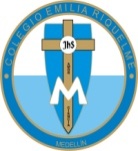 DOCENTE: ALEXANDRA OCAMPO LONDOÑOÁREA: CIENCIAS NATURALES GRADO: NOVENOSEGUNDO PERIODO“Sea tu amor dulce, prudente, generoso, callado, humilde… extremos no. Dios se recrea en los sencillos y chiquitos.” M.E.RACTIVIDADES SEMANA 6 (mayo 26-29)Buenos días queridas estudiantes, deseo que se encuentren muy bien al igual que cada una de sus familias. El martes, como es habitual, tendremos clase virtual por zoom. Continuaremos con el desarrollo de las actividades de la guía imprimible. Esta semana trabajaremos la actividad número 6 (pág. 19) El enlace para acceder a Zoom, se los enviaré al grupo de WhatsApp.Cualquier inquietud, me pueden escribir a al WhatsApp: 3022249009 o al correo electrónico alexandra@campus.com.co.¡Gracias!Feliz y bendecido resto de día